Day 1—Thursday, February 7, 20197:00 – 8:00 a.m.        Buffet Breakfast8:00 a.m.	             Welcome, Introductions, and Startups			The Florida Education Finance Program (FEFP)	· 	Overview of School Finance· 	Full-Time Equivalent (FTE) Weights		                                      ~ ~ ~ BREAK ~ ~ ~· 	Enrollment Projections· 	Funding by Programs· 	Base Student Allocation (BSA)· 	District Cost Differentials (DCD)    12:00 noon 	LUNCH (1 hour )    1:00 p.m.	             The Florida Education Finance Program (FEFP)	· 	Additional Elements of the FEFP Formula· 	Required Local Effort (RLE)· 	Categorical Program and Lottery Funding		                                      ~ ~ ~ BREAK ~ ~ ~· 	Scholarships, Vouchers, and Corporate Tax Credits· 	Legal Mandates Impacting School Finance· 	Capital Outlay· 	Internal Accounts				           ~ ~ ~ BREAK ~ ~ ~		  	Question and Answer Session       5:00 p.m. 		Dinner on Your Own	Day 2—Friday, February 8, 20197:00 a.m.	Buffet Breakfast8:00 a.m.	Fund Categorizations and Accounting Codes   		The Budgetary Process    · 	Basics of Budgeting· 	Types of Budgetary Processes· 	Budgetary Planning Factors				~ ~ ~ BREAK ~ ~ ~· 	Budgetary Planning Factors, continued· 	Adopting, Presenting, and Monitoring the District 	Budget Truth in Millage (TRIM)    Financial Accountability    Preparing for the Future                        11:30 a.m.	Adjourn     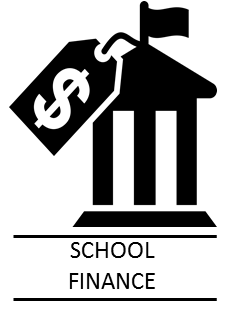 